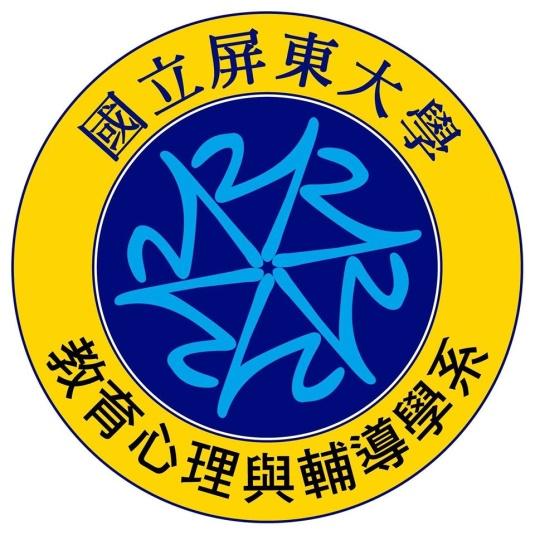 國立屏東大學教育心理與輔導學系110學年度心輔週計畫書主辦單位：屏東大學教育心理與輔導學系系學會活動日期：牌卡:111年5月16日（星期一）至111年5月19日（星期四）止下午6時30分至下午8時30分、闖關:111年5月16日、18日、19日上午10時至下午4時30分國立屏東大學教育心理與輔導學系110學年度心輔週計畫書壹、活動名稱 : 心輔週貳、活動目的 : 展現心輔系特質的活動、讓其他人更瞭解心輔系、增加本系與      外系的交流、讓校園充滿心輔的味道參、活動時間 : 牌卡：111年5月16日（星期一）至111年5月19日（星期四）止下午6時30分至下午8時30分闖關：111年5月16日、19日、20日上午10時至下午4時30分肆、活動地點 : 民生男女宿前、五育樓中庭伍、主辦單位 : 屏東大學教育心理與輔導學系系學會陸、承辦單位 : 屏東大學教育心理與輔導學系系學會柒、參與人員 : 屏東大學教育心理與輔導學系全體師生捌、活動內容 :牌卡：以擺攤的方式，讓大家認識牌卡的使用，也透過使用各種類型的排卡，引導他人探索自我，使其對內心的想法有所覺察。闖關：用心理學的概念來設計關卡，並配合動物嘉年華主題增加趣味性，透過小遊戲讓大家了解一些相關的小知識。場邊小活動-告白牆：闖關完成後和牌卡結束後都可自由填寫，活動期間會公開展示。玖、活動流程 : 牌卡18:00 場佈18:30 活動開始：牌卡、告白牆20:20 停止報名牌卡體驗20:40 場復闖關09:30 場佈10:00 小遊戲闖關開始、第一梯次人員上崗12:00 第二梯次人員上崗13:30 第三梯次人員上崗15:30 第四梯次人員上崗16:40 場復拾、工作分配各股工作 :美宣股：工作項目 :製作海報、宣傳單、告白牆與拍照板。公關股：工作項目 : 製作師長邀請卡、寫黑板宣傳、決定並購買禮物、貼海報、發傳單。活動股：    工作項目 : 學習牌卡使用並帶領活動（合併系友股）。體務股：    工作項目 : 支援每日活動、架設器材。總務股：工作項目 : 管理活動中收據、處理核銷事宜、支援每日活動。文書股：工作項目 : 會議記錄、製作簽到單、製作闖關卡、支援每日活動。新資股：工作項目 : 於活動中拍照、經營粉專（FB、IG）、抽獎。人員調配活動股(9): 吳祈謙、陳君翔、郭宜睿、王浩恩          戴子瑄、李珮瑜、孔巽俐、康芷綾、林珊宇公關股(5): 甘雁寧、陳秋樺、吳沁樺、龔晏禾、李珮語美宣股(8): 孫鈺詠、顏妤恬、陳勁文、王敏、曾予姿、陳俊宇、吳宣穎、尤培旭新資股(4): 陳之儀、周思澐、劉嘉慰、蘇暐涵文書股(2): 陳沛云、蔡欣伶體務股(4): 張恩誠、林登科、蔡采育、李烊榤總務股(2): 江盷靜、許睿珍拾壹、活動經費:共6500元拾貳、工作進度:活動股:牌卡學習、闖關活動設計文書股:籌會簽到表美宣股:海報、文宣品設計草圖公關股:邀請卡設計草圖、決定禮物種類拾參、活動負責人:教育心理與輔導學系二年甲班 吳沁樺教育心理與輔導學系二年甲班 李珮語拾肆、活動安全規劃 (一)本次活動辦理場地為宿舍寢室外場地，屬室外空曠處所。 (二)本次活動時段時間較長部分時段為夜間，於活動範圍均有備有照明設 備。 (三)現場無搭設舞台、看板、帳棚等設施設置影響疏散避難動線。 (四)現場無使用火把、爆竹煙火以或氫氣灌充之氣球等易釀災害之器具。 (五)本次活動範圍未涉及消防通道部分。 (六)本活動不得攜帶毒品、刀（槍）械、爆裂物等違禁物品進入活動會場， 亦加強宣導民眾注意，如發現有任何違法事項，立即聯繫警察單位知照。 (七) 其他項目：如遇天然災害狀況，或預知有颱風警報、豪雨特報或不適 舉辦之天候狀況，將視情形順延或取消活動之進行，並即早透過各類 媒體管 道公告。附件一、活動滿意度問卷1.活動整體流程(1是最不滿意，5是最滿意)2.闖關時間安排(1是最不滿意，5是最滿意)3.闖關遊戲(1是最不滿意，5是最滿意)4.闖關獎品(1是最不滿意，5是最滿意)5.拍照版&打卡牆(1是最不滿意，5是最滿意)6.告白牆(1是最不滿意，5是最滿意)7.牌卡講解(1是最不滿意，5是最滿意)8.牌卡時間(1是最不滿意，5是最滿意)9.其他建議10.想跟我們說的話項目單價數量單位總金額說明（負責股別）海報、宣傳單、告白牆、與拍照板14001式1400美宣股邀請卡、禮物36001式3600公關股簽到單、闖關卡7001式700文書股器材3001式300體務股活動道具3001式300活動股預備金2001式200雜支總額65006500650065006500